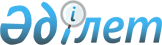 Алматы облыстық мәслихатының 2008 жылғы 10 желтоқсандағы "Алматы облысының 2009 жылға арналған облыстық бюджеті туралы" N 15-92 шешіміне өзгерістер енгізу туралы
					
			Күшін жойған
			
			
		
					Алматы облыстық мәслихатының 2009 жылғы 23 қарашадағы N 25-159 шешімі. Алматы облысының әділет департаментінде 2009 жылы 30 қарашада N 2040 тіркелді. Күші жойылды - Алматы облыстық мәслихатының 2010 жылғы 27 желтоқсандағы N 40-231 шешімімен      Ескерту. Күші жойылды - Алматы облыстық мәслихатының 2010.12.27 N 40-231 Шешімімен

      Қазақстан Республикасы Бюджет кодексінің 106–бабының 2–тармағының 4–тармақшасына, Қазақстан Республикасы "Қазақстан Республикасындағы жергілікті мемлекеттік басқару және өзін-өзі басқару туралы" Заңының 6–бабы 1–тармағының 1–тармақшасына және Қазақстан Республикасының 2009 жылғы 11 қарашадағы "Қазақстан Республикасының "2009-2011 жылдарға арналған республикалық бюджет туралы" Заңына өзгерістер енгізу туралы" Заңына сәйкес, Алматы облыстық мәслихаты ШЕШІМ ҚАБЫЛДАДЫ:



      1. Алматы облыстық мәслихаттың 2008 жылғы 10 желтоқсандағы "Алматы облысының 2009 жылға арналған облыстық бюджет туралы" N 15-92 шешіміне (2009 жылғы 5 қаңтардағы нормативтік құқықтық актілерді мемлекеттік тіркеу тізілімінде 2025 нөмірімен тіркелген, 2009 жылғы 15 қаңтардағы N 5 "Жетісу" газетінде жарияланған, Алматы облыстық мәслихаттың 2009 жылғы 11 ақпандағы "Алматы облыстық мәслихатының 2008 жылғы 10 желтоқсандағы "Алматы облысының 2009 жылға арналған облыстық бюджеті туралы" N 15-92 шешіміне өзгерістер енгізу туралы" N 17-107, 2009 жылғы 2 наурыздағы нормативтік құқықтық актілерді мемлекеттік тіркеу тізілімінде 2028 нөмірімен тіркелген, 2009 жылғы 21 сәуірдегі "Алматы облыстық мәслихатының 2008 жылғы 10 желтоқсандағы "Алматы облысының 2009 жылға арналған облыстық бюджеті туралы" N 15-92 шешіміне өзгерістер мен толықтырулар енгізу туралы" N 18-116, 2009 жылғы 22 сәуірдегі нормативтік құқықтық актілерді мемлекеттік тіркеу тізілімінде 2029 нөмірімен тіркелген, 2009 жылғы 20 мамырдағы "Алматы облыстық мәслихатының 2008 жылғы 10 желтоқсандағы "Алматы облысының 2009 жылға арналған облыстық бюджеті туралы" N 15-92 шешіміне өзгерістер енгізу туралы" N 19-126, 2009 жылғы 28 мамырдағы нормативтік құқықтық актілерді мемлекеттік тіркеу тізілімінде 2030 нөмірімен тіркелген 2009 жылғы 23 маусымдағы "Алматы облыстық мәслихатының 2008 жылғы 10 желтоқсандағы "Алматы облысының 2009 жылға арналған облыстық бюджеті туралы" N 15-92 шешіміне өзгерістер енгізу туралы" N 20-128, 2009 жылғы 26 маусымдағы нормативтік құқықтық актілерді мемлекеттік тіркеу тізілімінде 2034 нөмірімен тіркелген 2009 жылғы 30 шілдедегі "Алматы облыстық мәслихатының 2008 жылғы 10 желтоқсандағы "Алматы облысының 2009 жылға арналған облыстық бюджеті туралы" N 15-92 шешіміне өзгерістер енгізу туралы" N 21-130, 2009 жылғы 10 тамыздағы нормативтік құқықтық актілерді мемлекеттік тіркеу тізілімінде 2036 нөмірімен тіркелген, 2009 жылғы 9 қыркүйектегі "Алматы облыстық мәслихатының 2008 жылғы 10 желтоқсандағы "Алматы облысының 2009 жылға арналған облыстық бюджеті туралы" N 15-92 шешіміне өзгерістер енгізу туралы" N 22-144, 2009 жылғы 22 қыркүйектегі нормативтік құқықтық актілерді мемлекеттік тіркеу тізілімінде 2037 нөмірімен тіркелген және 2009 жылғы 8 қазандағы "Алматы облыстық мәслихатының 2008 жылғы 10 желтоқсандағы "Алматы облысының 2009 жылға арналған облыстық бюджеті туралы" N 15-92 шешіміне өзгерістер мен толықтырулар енгізу туралы" N 24-146, 2009 жылғы 20 қазандағы нормативтік құқықтық актілерді мемлекеттік тіркеу тізілімінде 2039 нөмірімен тіркелген шешімдерімен өзгерістер мен толықтырулар енгізілген), төмендегі өзгерістер енгізілсін:



      1 тармақта төмендегі жолдар бойынша:



      1) "Кірістер" "132666559" саны "131626039" санына ауыстырылсын, оның ішінде:

      "салықтық түсімдер бойынша" "15702599" саны "15929881" санына ауыстырылсын;

      "трансферттердің түсімдері бойынша" "116904242" саны "115636440" санына ауыстырылсын, оның ішінде:

      "республикалық бюджеттен түсетін трансферттер – барлығы" "105882078" саны "104601820" санына ауыстырылсын, оның ішінде:

      "ағымдағы мақсатты трансферттер" "24953100" саны "24738095" санына ауыстырылсын, оның ішінде:

      "білім беруге" "1624686" саны "1611223" санына ауыстырылсын;

      "денсаулық сақтауға" "6040344" саны "6048792" санына ауыстырылсын;

      "елді мекендер саласының мамандарын әлеуметтік қолдау шараларын іске асыру үшін" "75745" саны "61464" санына ауыстырылсын;

      "ауыл шаруашылығын дамытуға бағытталған субсидиялар" "6480540" саны "6695719" санына ауыстырылсын;

      "өңірлік жұмыспен қамту және кадрларды қайта даярлау стратегиясын жүзеге асыру аясында – барлығы" "8647065" саны "8509218" санына ауыстырылсын;

      "білім беру кадрларын даярлау және қайта даярлауға" "1033214" саны "1082083" санына ауыстырылсын;

      "денсаулық сақтау кадрларын даярлау және қайта даярлауға" "206716" саны "20000" санына ауыстырылсын;

      "жол полициясының саптық бөлімшелері сыртқы қызмет қызметкерлерінің ақшалай үлесін ұлғайтуға – 273041 мың теңге" деген жол алынып тасталсын;

      "дамытуға арналған мақсатты трансферттер" "20894409" саны "19829156" санына ауыстырылсын, оның ішінде:

      "білім беру объектілерін сейсмикасын күшейтуге" "29477" саны "14223" санына ауыстырылсын;

      "денсаулық сақтау объектілерін салу және жаңғыртуға" "3195000" саны "3192236" санына ауыстырылсын;

      "денсаулық сақтау объектілерін сейсмикасын күшейтуге" "242197" саны "224464" санына ауыстырылсын;

      "индустриялық аймақтың инженерлік - коммуникациялық инфрақұрылымын дамытуға және жайғастыруға" "4624000" саны "2311000" санына ауыстырылсын;

      "спорт объектілерінің құрылысына" "901170" саны "901168" санына ауыстырылсын;



      2) "Шығындар" "127202700" саны "124620094" санына ауыстырылсын;



      3) "таза бюджеттік несиелендіру" "-31800" саны "218200" санына ауыстырылсын, оның ішінде:

      "бюджеттік несиелер" "1144500" саны "1394500" санына ауыстырылсын;



      4) "қаржылық активтермен операциялар бойынша сальдо" "5369140" саны "6652240" санына ауыстырылсын, оның ішінде:

      "қаржылық активтерді сатып алу" "5369140" саны "6652240" санына ауыстырылсын.



      5) "тапшылық" "126519" саны "135505" санына ауыстырылсын;



      6) "бюджет тапшылығын қаржыландыру" "-126519" саны "-135505" санына ауыстырылсын.



      5 тармақтағы:

      "1612206" саны "1598743" санына ауыстырылсын, оның ішінде:

      "мемлекеттік бастауыш, негізгі орта және жалпы орта білім беру мекемелерінде лингофон және мультимедия кабинеттерін құруға" "221640" саны "214991" санына ауыстырылсын; 

      "мемлекеттік бастауыш, негізгі орта және жалпы орта білім беру мекемелеріндегі физика, химия, биология кабинеттерін оқу құралдарымен жабдықтауға" "225328" саны "218514" санына ауыстырылсын;



      8 тармақтағы:

      "6040344" саны "6048792" санына ауыстырылсын, оның ішінде:

      "туберкулезге қарсы препараттарды сатып алуға" "102524" саны "101821" санына ауыстырылсын;

      "дәрі-дәрмек құралдарын, вакциналар мен басқа да иммунобиологиялық препараттарды сатып алуға" "356556" саны "365834" санына ауыстырылсын;

      "жергілікті деңгейде денсаулық сақтау ұйымдарын материалдық-техникалық жабдықтауға" "571641" саны "571514" санына ауыстырылсын;



      8-1 тармақтағы:

      "7999138" саны "7991447" санына ауыстырылсын;



      8-2 тармақтағы:

      "1784506" саны "1781730" санына ауыстырылсын;



      9 тармақтағы:

      "499800" саны "494800" санына ауыстырылсын;



      10 тармақтағы:

      "75745" саны "61464" санына ауыстырылсын;



      12 тармақтағы:

      "6871217" саны "6695719" санына ауыстырылсын, оның ішінде:

      "асыл тұқымды мал шаруашылығын қолдауға" "282283" саны "292283" санына ауыстырылсын;

      "көктемгі егіс және егін жинау жұмыстарын жүргізуге қажетті жанар-жағар май материалдары мен басқа да тауарлық-материалдық құндылықтардың бағасын арзандатуға" "1409000" саны "1304283" санына ауыстырылсын;

      "ауылшаруашылық тауар өндірушілерге су жеткізу бойынша көрсетілетін қызметтердің құнын субсидиялауға" "424978" саны "554874" санына ауыстырылсын;

      "жеміс-жидек дақылдарының және жүзімнің көп жылдық екпелерін отырғызу мен өсіруді қамтамасыз етуге" "343939" саны "523939" санына ауыстырылсын;



      12-1 тармақтағы:

      "38660" саны "36989" санына ауыстырылсын;



      13 тармақтағы:

      "7161385" саны "4833081" санына ауыстырылсын;



      14 тармақтағы:

      "3454468" саны "3488987" санына ауыстырылсын;



      15 тармақтағы:

      "2522996" саны "2520009" санына ауыстырылсын;



      21 тармақтағы:

      "479466" саны "479339" санына ауыстырылсын.



      2. Көрсетілген шешімнің 1 қосымшасы осы шешімнің 1 қосымшасына сәйкес жаңа редакцияда баяндалсын.



      3. Көрсетілген шешімнің 2 қосымшасы осы шешімнің 2 қосымшасына сәйкес жаңа редакцияда баяндалсын.



      4. Көрсетілген шешімнің 3 қосымшасы осы шешімнің 3 қосымшасына сәйкес жаңа редакцияда баяндалсын.



      5. Көрсетілген шешімнің 4 қосымшасы осы шешімнің 4 қосымшасына сәйкес жаңа редакцияда баяндалсын.



      6. Көрсетілген шешімнің 5 қосымшасы осы шешімнің 5 қосымшасына сәйкес жаңа редакцияда баяндалсын.



      7. Көрсетілген шешімнің 7 қосымшасы осы шешімнің 6 қосымшасына сәйкес жаңа редакцияда баяндалсын.



      8. Көрсетілген шешімнің 8 қосымшасы осы шешімнің 7 қосымшасына сәйкес жаңа редакцияда баяндалсын.



      9. Көрсетілген шешімнің 16 қосымшасы осы шешімнің 8 қосымшасына сәйкес жаңа редакцияда баяндалсын.



      10. Көрсетілген шешімнің 17 қосымшасы осы шешімнің 9 қосымшасына сәйкес жаңа редакцияда баяндалсын.



      11. Көрсетілген шешімнің 18 қосымшасы осы шешімнің 10 қосымшасына сәйкес жаңа редакцияда баяндалсын.



      12. Көрсетілген шешімнің 19 қосымшасы осы шешімнің 11 қосымшасына сәйкес жаңа редакцияда баяндалсын.



      13. Осы шешім 2009 жылғы 1 қаңтардан бастап қолданысқа енеді.      Облыстық мәслихат

      сессиясының төрағасы                       А. Сейітов      Облыстық мәслихаттың

      хатшысы                                    А. Сыдық      КЕЛІСІЛГЕН:      Облыстық экономика және

      бюджеттік жоспарлау

      басқармасының бастығы                      Қыдыр Қасымбекұлы Тәжібаев

Алматы облыстық мәслихатының 2009 жылғы

23 қарашадағы "Алматы облыстық мәслихатының

2008 жылғы 10 желтоқсандағы "Алматы облысының

2009 жылға арналған облыстық бюджеті туралы"

N 15-92 шешіміне өзгерістер енгізу туралы"

N 25-159 шешімімен бекітілген

1 қосымшаАлматы облыстық мәслихатының 2008 жылғы

10 желтоқсандағы "Алматы облысының 2009 жылға

арналған облыстық бюджеті туралы"

N 15-92 шешіміне бекітілген

1 қосымша 

Алматы облысының 2009 жылға арналған облыстық бюджеті

Алматы облыстық мәслихатының 2009 жылғы

23 қарашадағы "Алматы облыстық мәслихатының

2008 жылғы 10 желтоқсандағы "Алматы облысының

2009 жылға арналған облыстық бюджеті туралы"

N 15-92 шешіміне өзгерістер енгізу туралы"

N 25-159 шешімімен бекітілген

2 қосымшаАлматы облыстық мәслихатының 2008 жылғы

10 желтоқсандағы "Алматы облысының 2009 жылға

арналған облыстық бюджеті туралы"

N 15-92 шешіміне бекітілген

2 қосымша 

Қазақстан Республикасында білім берудің дамытудың 2005-2010

жылдарға мемлекеттік бағдарламасын іске асыруға аудандық және

қалалық бюджеттерге берілетін нысаналы трансферттердің сомасын

бөлу

Алматы облыстық мәслихатының 2009 жылғы

23 қарашадағы "Алматы облыстық мәслихатының

2008 жылғы 10 желтоқсандағы "Алматы облысының

2009 жылға арналған облыстық бюджеті туралы"

N 15-92 шешіміне өзгерістер енгізу туралы"

N 25-159 шешімімен бекітілген

2 қосымшаАлматы облыстық мәслихатының 2008 жылғы

10 желтоқсандағы "Алматы облысының 2009 жылға

арналған облыстық бюджеті туралы"

N 15-92 шешіміне бекітілген

3 қосымша 

Халыққа әлеуметтік көмек көрсетуге аудандар мен қалалар

бюджеттеріне берілетін нысаналы ағымдағы трансферттердің

сомасын бөлу

Алматы облыстық мәслихатының 2009 жылғы

23 қарашадағы "Алматы облыстық мәслихатының

2008 жылғы 10 желтоқсандағы "Алматы облысының

2009 жылға арналған облыстық бюджеті туралы"

N 15-92 шешіміне өзгерістер енгізу туралы"

N 25-159 шешімімен бекітілген

3 қосымшаАлматы облыстық мәслихатының 2008 жылғы

10 желтоқсандағы "Алматы облысының 2009 жылға

арналған облыстық бюджеті туралы"

N 15-92 шешіміне бекітілген

4 қосымша 

Ауылдарда жұмыс жасайтын мамандарды әлеуметтік қолдауға

аудандар мен қалалар бюджеттеріне берілетін нысаналы ағымдағы

трансферттердің сомасын бөлу

Алматы облыстық мәслихатының 2009 жылғы

23 қарашадағы "Алматы облыстық мәслихатының

2008 жылғы 10 желтоқсандағы "Алматы облысының

2009 жылға арналған облыстық бюджеті туралы"

N 15-92 шешіміне өзгерістер енгізу туралы"

N 25-159 шешімімен бекітілген

4 қосымшаАлматы облыстық мәслихатының 2008 жылғы

10 желтоқсандағы "Алматы облысының 2009 жылға

арналған облыстық бюджеті туралы"

N 15-92 шешіміне бекітілген

5 қосымша 

Инженерлік коммуникациялық инфрақұрылымды дамытуға және

жайластыруға аудандар мен қалалар бюджеттеріне берілетін

нысаналы даму трансферттердің сомасын бөлу

Алматы облыстық мәслихатының 2009 жылғы

23 қарашадағы "Алматы облыстық мәслихатының

2008 жылғы 10 желтоқсандағы "Алматы облысының

2009 жылға арналған облыстық бюджеті туралы"

N 15-92 шешіміне өзгерістер енгізу туралы"

N 25-159 шешімімен бекітілген

6 қосымшаАлматы облыстық мәслихатының 2008 жылғы

10 желтоқсандағы "Алматы облысының 2009 жылға

арналған облыстық бюджеті туралы"

N 15-92 шешіміне бекітілген

7 қосымша 

Білім беру объектілерін салуға аудандар мен қалалар

бюджеттеріне берілетін нысаналы даму трансферттерінің сомасын

бөлу

Алматы облыстық мәслихатының 2009 жылғы

23 қарашадағы "Алматы облыстық мәслихатының

2008 жылғы 10 желтоқсандағы "Алматы облысының

2009 жылға арналған облыстық бюджеті туралы"

N 15-92 шешіміне өзгерістер енгізу туралы"

N 25-159 шешімімен бекітілген

7 қосымшаАлматы облыстық мәслихатының 2008 жылғы

10 желтоқсандағы "Алматы облысының 2009 жылға

арналған облыстық бюджеті туралы"

N 15-92 шешіміне бекітілген

8 қосымша 

Су жүйелерін дамытуға аудандар мен қалалар бюджеттеріне

берілетін нысаналы даму трансферттердің сомасын бөлу

Алматы облыстық мәслихатының 2009 жылғы

23 қарашадағы "Алматы облыстық мәслихатының

2008 жылғы 10 желтоқсандағы "Алматы облысының

2009 жылға арналған облыстық бюджеті туралы"

N 15-92 шешіміне өзгерістер енгізу туралы"

N 25-159 шешімімен бекітілген

8 қосымшаАлматы облыстық мәслихатының 2008 жылғы

10 желтоқсандағы "Алматы облысының 2009 жылға

арналған облыстық бюджеті туралы"

N 15-92 шешіміне бекітілген

16 қосымша 

Өңірлік жұмыспен қамту және кадрларды қайта даярлау

стратегиясын жүзеге асыру аясында аудандық және қалалық

бюджеттерге берілетін ағымдағы нысаналы трансферттерінің

сомасын бөлу  кестенің жалғасы

Алматы облыстық мәслихатының 2009 жылғы

23 қарашадағы "Алматы облыстық мәслихатының

2008 жылғы 10 желтоқсандағы "Алматы облысының

2009 жылға арналған облыстық бюджеті туралы"

N 15-92 шешіміне өзгерістер енгізу туралы"

N 25-159 шешімімен бекітілген

9 қосымшаАлматы облыстық мәслихатының 2008 жылғы

10 желтоқсандағы "Алматы облысының 2009 жылға

арналған облыстық бюджеті туралы"

N 15-92 шешіміне бекітілген

17 қосымша 

Өңірлік жұмыспен қамту және кадрларды қайта даярлау

стратегиясын жүзеге асыру аясында аудандық және қалалық

бюджеттерге берілетін нысаналы даму трансферттерінің сомасын

бөлу

Алматы облыстық мәслихатының 2009 жылғы

23 қарашадағы "Алматы облыстық мәслихатының

2008 жылғы 10 желтоқсандағы "Алматы облысының

2009 жылға арналған облыстық бюджеті туралы"

N 15-92 шешіміне өзгерістер енгізу туралы"

N 25-159 шешімімен бекітілген

10 қосымшаАлматы облыстық мәслихатының 2008 жылғы

10 желтоқсандағы "Алматы облысының 2009 жылға

арналған облыстық бюджеті туралы"

N 15-92 шешіміне бекітілген

18 қосымша 

Облыс бюджеті есебінен алып қойылатын және жойылатын ауру

жануарлардың, жануарлардан алынатын өнімдер мен шикізаттың

құнын иелеріне өтеуге аудандық және қалалық бюджеттерге

берілетін ағымдағы нысаналы трансферттерінің сомасын бөлу

Алматы облыстық мәслихатының 2009 жылғы

23 қарашадағы "Алматы облыстық мәслихатының

2008 жылғы 10 желтоқсандағы "Алматы облысының

2009 жылға арналған облыстық бюджеті туралы"

N 15-92 шешіміне өзгерістер енгізу туралы"

N 25-159 шешімімен бекітілген

11 қосымшаАлматы облыстық мәслихатының 2008 жылғы

10 желтоқсандағы "Алматы облысының 2009 жылға

арналған облыстық бюджеті туралы"

N 15-92 шешіміне бекітілген

19 қосымша 

Өңірлік жұмыспен қамту және кадрларды қайта даярлау

стратегиясын жүзеге асыру аясында 2010 жылғы объектілердің

жобалық сметалық құжаттарын әзірлеу үшін аудандық және қалалық

бюджеттерге берілетін ағымдағы нысаналы трансферттерінің

сомасын бөлу
					© 2012. Қазақстан Республикасы Әділет министрлігінің «Қазақстан Республикасының Заңнама және құқықтық ақпарат институты» ШЖҚ РМК
				СанатыСанатыСанатыСанатыСомасы

мың теңгеСыныпСыныпСыныпСомасы

мың теңгеІшкі сыныпІшкі сыныпСомасы

мың теңгеI. Кірістер1316260391Салықтық түсімдер1592988101Табыс салығы82337742Жеке табыс салығы823377403Әлеуметтiк салық70335381Әлеуметтік салық703353805Тауарларға, жұмыстарға және қызметтер

көрсетуге салынатын iшкi салықтар6625693Табиғи және басқа ресурстарды пайдаланғаны

үшiн түсетiн түсiмдер6625692Салықтық емес түсiмдер4971801Мемлекет меншігінен түсетін түсімдер290265Мемлекет меншігіндегі мүлікті жалға беруден

түсетін кірістер20267Мемлекеттік бюджеттен берілген кредиттер

бойынша сыйақы2700004Мемлекеттік бюджеттен қаржыландырылатын,

сондай-ақ Қазақстан Республикасы Ұлттық

Банкінің бюджетінен (шығыстар сметасынан)

ұсталатын және қаржыландырылатын мемлекеттік

мекемелер салатын айыппұлдар, өсімпұлдар,

санкциялар, өндіріп алулар83261Мұнай секторы ұйымдарынан түсетін түсімдерді

қоспағанда, мемлекеттік бюджеттен

қаржыландырылатын, сондай-ақ Қазақстан

Республикасы Ұлттық Банкінің бюджетінен

(шығыстар сметасынан) ұсталатын және

қаржыландырылатын мемлекеттік мекемелер

салатын айыппұлдар, өсімпұлдар, санкциялар,

өндіріп алулар832606Басқа да салықтық емес түсiмдер123661Басқа да салықтық емес түсiмдер123663Негізгі капиталды сатудан түсетін

түсімдер1000001Мемлекеттік мекемелерге бекітілген

мемлекеттік мүлікті сату100001Мемлекеттік мекемелерге бекітілген

мемлекеттік мүлікті сату100004Трансферттерден түсетін түсімдер11563644001Төмен тұрған мемлекеттiк басқару органдарынан

алынатын трансферттер110346202Аудандық (қалалық) бюджеттерден трансферттер1103462002Мемлекеттiк басқарудың жоғары тұрған

органдарынан түсетiн трансферттер1046018201Республикалық бюджеттен түсетiн трансферттер104601820Функционалдық топФункционалдық топФункционалдық топФункционалдық топФункционалдық топСомасы

мың теңгеКіші функцияКіші функцияКіші функцияКіші функцияСомасы

мың теңгеБюджеттік бағдарламалардың әкiмшiсiБюджеттік бағдарламалардың әкiмшiсiБюджеттік бағдарламалардың әкiмшiсiСомасы

мың теңгеБағдарламаБағдарламаСомасы

мың теңгеА Т А У ЫСомасы

мың теңгеII. Шығындар12462009401Жалпы сипаттағы мемлекеттiк

қызметтер11917401Мемлекеттiк басқарудың жалпы

функцияларын орындайтын өкiлдi,

атқарушы және басқа органдар906274110Облыс мәслихатының аппараты38471001Облыс мәслихатының қызметін қамтамасыз

ету38471120Облыс әкімінің аппараты867803001Облыс әкімінің қызметін қамтамасыз ету808803002Ақпараттық жүйелер құру590002Қаржылық қызмет166309257Облыстың қаржы басқармасы166309001Облыстың қаржы басқармасының қызметін

қамтамасыз ету80766003Біржолғы талондарды беруді ұйымдастыру

және біржолғы талондарды өткізуден

түсетін сомаларды толық жиналуын

қамтамасыз ету45780009Коммуналдық меншікті жекешелендіруді

ұйымдастыру16073113Жергілікті бюджеттерден алынатын

трансферттер236905Жоспарлау және статистикалық қызмет119157258Облыстың экономика және бюджеттік

жоспарлау басқармасы119157001Облыстың экономика және бюджеттік

жоспарлау басқармасының қызметін

қамтамасыз ету93904113Жергілікті бюджеттерден алынатын

трансферттер2525302Қорғаныс7351991Әскери мұқтаждар131326250Облыстың жұмылдыру дайындығы, азаматтық

қорғаныс, авариялар мен табиғи

апаттардың алдын алуды және жоюды

ұйымдастыру басқармасы131326003Жалпыға бірдей әскери міндетті атқару

шеңберіндегі іс-шаралар123598007Аумақтық қорғанысты дайындау және

облыстық ауқымдағы аумақтық қорғаныс77282Төтенше жағдайлар жөнiндегi

жұмыстарды ұйымдастыру603873250Облыстың жұмылдыру дайындығы, азаматтық

қорғаныс, авариялар мен табиғи

апаттардың алдын алуды және жоюды

ұйымдастыру басқармасы516873001Жұмылдыру дайындығы, азаматтық қорғаныс

авариялар мен табиғи апаттардың алдын

алуды және жоюды ұйымдастыру

басқармасының қызметін қамтамасыз ету34486005Облыстық ауқымдағы жұмылдыру дайындығы

және жұмылдыру7308006Облыстық аумағындағы жағдайлардың алдын

алу және оларды жою394495113Жергілікті бюджеттерден алынатын

трансферттер80584271Облыстың құрылыс басқармасы87000036Халықты, объектілерді және аумақтарды

табиғи және дүлей зілзалалардан инженерлік

қорғау жөнінде жұмыстар жүргізу8700003Қоғамдық тәртіп, қауіпсіздік, құқық,

сот, қылмыстық-атқару қызметі34841241Құқық қорғау қызметi3484124252Облыстық бюджеттен қаржыландырылатын

атқарушы ішкі істер органы3428599001Облыстық бюджеттен қаржыландырылатын

атқарушы ішкі істер органының қызметін

қамтамасыз ету3339758002Облыс аумағында қоғамдық тәртiптi қорғау

және қоғамдық қауiпсiздiктi қамтамасыз

ету86841003Қоғамдық тәртіпті қорғауға қатысатын

азаматтарды көтермелеу2000271Облыстың құрылыс басқармасы55525003Ішкі істер органдарының объектілерін

дамыту5552504Бiлiм беру169431262Бастауыш, негізгі орта және жалпы орта білім беру3645576260Облыстың туризм, дене шынықтыру және

спорт басқармасы1038536006Балаларға қосымша білім беру869344007Мамандандырылған бiлiм беру ұйымдарында

спорттағы дарынды балаларға жалпы бiлiм

беру169192261Облыстың білім беру басқармасы2607040003Арнайы білім беретін оқу бағдарламалары

бойынша жалпы білім беру560507006Мамандандырылған бiлiм беру ұйымдарында

дарынды балаларға жалпы бiлiм беру447790018Жаңадан іске қосылатын білім беру

объектілерін ұстауға аудандар (облыстық

маңызы бар қалалар) бюджеттеріне

берілетін ағымдағы нысаналы трансферттер745652026Аудандар (облыстық маңызы бар қалалар)

бюджеттеріне білім беру саласында

мемлекеттік жүйенің жаңа технологияларын

енгізуге берілетін ағымдағы нысаналы

трансферттер419586048Аудандардың (облыстық маңызы бар

қалалардың) бюджеттеріне бастауыш,

негізгі орта және жалпы орта білім

беретін мемлекеттік мекемелердегі

физика, химия, биология кабинеттерін

оқу жабдығымен жарақтандыруға берілетін

ағымдағы нысаналы трансферттер218514058Аудандардың (облыстық маңызы бар

қалалардың) бюджеттеріне бастауыш,

негізгі орта және жалпы орта білім

беретін мемлекеттік мекемелерде

лингафондық және мультимедиалық

кабинеттер құруға берілетін ағымдағы

нысаналы трансферттер2149914Техникалық және кәсіптік, орта

білімнен кейінгі білім беру2875211253Облыстың денсаулық сақтау басқармасы164600043Техникалық және кәсіптік, орта білімнен

кейінгі білім беру ұйымдарында мамандар

даярлау164600261Облыстың білім беру басқармасы2710611024Техникалық және кәсіптік білім беру

ұйымдарында мамандар даярлау27106115Мамандарды қайта даярлау және

біліктіліктерін арттыру1305119253Облыстың денсаулық сақтау басқармасы36172003Кадрларының біліктілігін арттыру және

оларды қайта даярлау16172060Даярлау және қайта даярлау20000261Облыстың білім беру басқармасы1268947010Кадрлардың біліктілігін арттыру және

оларды қайта даярлау186864060Даярлау және қайта даярлау10820839Бiлiм беру саласындағы өзге де

қызметтер9117220261Облыстың білім беру басқармасы5584259001Білім беру басқармасының қызметін

қамтамасыз ету45200002Ақпараттық жүйелер құру1442004Білім берудің мемлекеттік облыстық

мекемелерінде білім беру жүйесін

ақпараттандыру9001005Білім берудің мемлекеттік облыстық

мекемелер үшін оқулықтар мен

оқу-әдiстемелiк кешендерді сатып алу

және жеткізу3650007Облыстық ауқымда мектеп олимпиадаларын,

мектептен тыс іс-шараларды және

конкурстар өткізу79215008Өңірлік жұмыспен қамту және кадрларды

қайта даярлау стратегиясын іске асыру

шеңберінде білім беру объектілерін

күрделі, ағымды жөндеу392458009Аудандардың (облыстық маңызы бар

қалалардың) бюджеттеріне өңірлік

жұмыспен қамту және кадрларды қайта

даярлау стратегиясын іске асыру

шеңберінде білім беру объектілерін

күрделі, ағымды жөндеуге берілетін

ағымдағы нысаналы трансферттер1754042011Балалар мен жеткіншектердің психикалық

денсаулығын зерттеу және халыққа

психологиялық-медициналық-педагогикалық

консультациялық көмек көрсету82495012Дамуында проблемалары бар балалар мен

жеткіншектердің оңалту және әлеуметтік

бейімдеу139384113Жергілікті бюджеттен берілетін

трансферттер3077372271Облыстың құрылыс басқармасы3532961004Білім беру объектілерін салуға және

қайта жаңартуға аудандар (облыстық

маңызы бар қалалар) бюджеттеріне

берілетін нысаналы даму трансферттер3488987025Алматы облысының білім беру объектілерін

сейсмикалық күшейту23993037Білім беру объектілерін салу және

жаңғырту1998105Денсаулық сақтау294335311Кең бейiндi ауруханалар9764976253Облыстың денсаулық сақтау басқармасы9764976004Бастапқы медициналық - санитарлық көмек

және денсаулық сақтау ұйымдары

мамандарының жолдамасы бойынша

стационарлық медициналық көмек көрсету97649762Халықтың денсаулығын қорғау510854253Облыстың денсаулық сақтау басқармасы510854005Жергiлiктi денсаулық сақтау ұйымдары

үшiн қан, оның құрамдас бөліктері мен

препараттарын өндiру236767006Ана мен баланы қорғау239544007Салауатты өмір салтын насихаттау345433Мамандандырылған медициналық көмек4806211253Облыстың денсаулық сақтау басқармасы4806211009Әлеуметтік-елеулі және айналадағылар

үшін қауіп төндіретін аурулармен

ауыратын адамдарға медициналық көмек

көрсету3511219019Туберкулез ауруларын туберкулез

ауруларына қарсы препараттарымен

қамтамасыз ету102524020Диабет ауруларын диабетке қарсы

препараттарымен қамтамасыз ету217330021Онкологиялық ауруларды химия

препараттарымен қамтамасыз ету127388022Бүйрек жетімсіз ауруларды дәрі - дәрмек

құралдарымен, диализаторлармен, шығыс

материалдарымен және бүйрегі

алмастырылған ауруларды дәрі - дәрмек

құралдарымен қамтамасыз ету78950026Гемофилиямен ауыратын ересек адамдарды

емдеу кезінде қанның ұюы факторлармен

қамтамасыз ету403669027Халыққа иммунды алдын алу жүргізу үшін

вакциналарды және басқа

иммундық - биологиялық препараттарды

орталықтандырылған сатып алу3658344Емханалар9418446253Облыстың денсаулық сақтау басқармасы9418446010Халыққа бастапқы медициналық-санитарлық

көмек көрсету8463371014Халықтың жекелеген санаттарын

амбулаториялық деңгейде дәрілік

заттармен және мамандандырылған балалар

және емдік тамақ өнімдерімен қамтамасыз

ету9550755Медициналық көмектiң басқа түрлерi163618253Облыстың денсаулық сақтау басқармасы163618011Жедел және шұғыл көмек көрсету131012012Төтенше жағдайларда халыққа медициналық

көмек көрсету326069Денсаулық сақтау саласындағы өзге

де қызметтер4768723253Облыстың денсаулық сақтау басқармасы854568001Денсаулық сақтау басқармасының қызметін

қамтамасыз ету52570002Өңірлік жұмыспен қамту және кадрларды

қайта даярлау стратегиясын іске асыру

шеңберінде денсаулық сақтау объектілерін

күрделі, ағымды жөндеу660000008Қазақстан Республикасында ЖҚТБ індетінің

алдын алу және қарсы күрес жөніндегі

іс-шараларды іске асыру102222016Азаматтарды елді мекеннің шегінен тыс

емделуге тегін және жеңілдетілген жол

жүрумен қамтамасыз ету718018Ақпараттық талдау орталықтарының

қызметін қамтамасыз ету39058271Облыстың құрылыс басқармасы3914155026Алматы облысының денсаулық сақтау

объектілерін сейсмикалық күшейту233251038Денсаулық сақтау объектілерін салу және

жаңғырту368090406Әлеуметтiк көмек және әлеуметтiк

қамсыздандыру35869651Әлеуметтiк қамсыздандыру1726801256Облыстың жұмыспен қамтылу мен әлеуметтік

бағдарламаларды үйлестіру басқармасы1374557002Жалпы үлгідегі мүгедектер мен қарттарды

әлеуметтік қамтамасыз ету1374557261Облыстың білім беру басқармасы351544015Жетiм балаларды, ата - анасының

қамқорлығынсыз қалған балаларды

әлеуметтік қамсыздандыру351544271Облыстың құрылыс басқармасы700039Әлеуметтік қамтамасыз ету объектілерін

дамыту7002Әлеуметтiк көмек1065873256Облыстың жұмыспен қамтылу мен әлеуметтік

бағдарламаларды үйлестіру басқармасы1065873003Мүгедектерге әлеуметтік қолдау көрсету126197020Аудандар (облыстық маңызы бар қалалар)

бюджеттеріне ең төменгі күнкөрістің

мөлшері өскеніне байланысты мемлекеттік

атаулы әлеуметтік көмегін және 18 жасқа

дейінгі балаларға ай сайынғы мемлекеттік

жәрдемақыға берілетін ағымдағы нысаналы

трансферттер211661027Аудандар (облыстық маңызы бар қалалар)

бюджеттеріне әлеуметтік жұмыс орындары

және жастар тәжірибесі бағдарламасын

кеңейтуге ағымдағы нысаналы трансферттер7280159Әлеуметтiк көмек және әлеуметтiк

қамтамасыз ету салаларындағы өзге де

қызметтер794291256Облыстың жұмыспен қамтылу мен әлеуметтік

бағдарламаларды үйлестіру басқармасы794291001Жұмыспен қамту мен әлеуметтік

бағдарламаларды үйлестіру басқармасының

қызметін қамтамасыз ету57370005Өңірлік жұмыспен қамту және кадрларды

қайта даярлау стратегиясын іске асыру

шеңберінде әлеуметтiк қамсыздандыру

объектілерін күрделі, ағымды жөндеу161500113Жергілікті бюджеттен берілетін

трансферттер57542107Тұрғын үй-коммуналдық шаруашылық155162181Тұрғын үй шаруашылығы5987566271Облыстың құрылыс басқармасы5987566010Аудандардың (облыстық маңызы бар

қалалардың) бюджеттеріне мемлекеттік

коммуналдық тұрғын үй қорының тұрғын

үйін салуға және (немесе) сатып алуға

берілетін нысаналы даму трансферттері1154485012Аудандардың (облыстық маңызы бар

қалалардың) бюджеттеріне

инженерлік-коммуникациялық

инфрақұрылымды дамытуға, жайластыруға

және (немесе) сатып алуға берілетін

нысаналы даму трансферттері48330812Коммуналдық шаруашылық9528652271Облыстың құрылыс басқармасы110377013Коммуналдық шаруашылықты дамытуға

аудандар (облыстық маңызы бар қалалар)

бюджеттеріне нысаналы даму трансферттер110377279Облыстың энергетика және коммуналдық

шаруашылық басқармасы9418275001Энергетика және коммуналдық шаруашылық

басқармасының қызметін қамтамасыз ету98726004Елді мекендерді газдандыру124043010Сумен жабдықтау жүйесін дамытуға

аудандар (облыстық маңызы бар қалалар)

бюджеттеріне берілетін нысаналы даму

трансферттер2520009014Коммуналдық шаруашылықты дамытуға

аудандар (облыстық маңызы бар қалалар)

бюджеттеріне нысаналы даму трансферттер10000015Аудандардың (облыстық маңызы бар

қалалардың) бюджеттеріне өңірлік

жұмыспен қамту және кадрларды қайта

даярлау стратегиясын іске асыру

шеңберінде инженерлік коммуникациялық

инфрақұрылымды жөндеуге және

елді-мекендерді көркейтуге берілетін

ағымдағы нысаналы трансферттер2995925016Аудандардың (облыстық маңызы бар

қалалардың) бюджеттеріне өңірлік

жұмыспен қамту және кадрларды қайта

даярлау стратегиясын іске асыру

шеңберінде инженерлік коммуникациялық

инфрақұрылымды дамытуға берілетін

нысаналы даму трансферттер1781730113Жергілікті бюджеттен берілетін

трансферттер188784208Мәдениет, спорт, туризм және

ақпараттық кеңістiк44760031Мәдениет саласындағы қызмет1054183262Облыстың мәдениет басқармасы713550001Мәдениет басқармасының қызметін

қамтамасыз ету16884003Мәдени-демалыс жұмысын қолдау264529005Жергілікті маңызы бар тарихи-мәдени

мұралардың сақталуын және оған қол

жетімді болуын қамтамасыз ету169280007Жергілікті маңызы бар театр және музыка

өнерін қолдау202882113Жергілікті бюджеттен берілетін

трансферттер59975271Облыстың құрылыс басқармасы340633016Мәдениет объектілерін дамыту3406332Спорт2473173260Облыстың туризм, дене шынықтыру және

спорт басқармасы1295945001Дене шынықтыру және спорт басқармасының

қызметін қамтамасыз ету28466003Облыстық деңгейінде спорт жарыстарын

өткізу54137004Әртүрлi спорт түрлерi бойынша облыстық

құрама командаларының мүшелерiн дайындау

және олардың республикалық және

халықаралық спорт жарыстарына қатысуы1188342113Жергілікті бюджеттен берілетін

трансферттер25000271Облыстың құрылыс басқармасы1177228017Спорт объектілерін дамыту11772283Ақпараттық кеңiстiк647713259Облыстың мұрағат және құжаттама

басқармасы104719001Мұрағат және құжаттама басқармасының

қызметін қамтамасыз ету17191002Мұрағат қорының сақталуын қамтамасыз ету87528262Облыстың мәдениет басқармасы77817008Облыстық кітапханалардың жұмыс істеуін

қамтамасыз ету77817263Облыстың ішкі саясат басқармасы380089002Бұқаралық ақпарат құралдары арқылы

мемлекеттік ақпарат саясатын жүргізу380089264Облыстың тілдерді дамыту басқармасы54469001Тілдерді дамыту басқармасының қызметін

қамтамасыз ету17005002Мемлекеттiк тiлдi және Қазақстан

халықтарының басқа да тiлді дамыту37464271Облыстың құрылыс басқармасы30619018Мұрағат объектілерін дамыту306194Туризм24024260Облыстың туризм, дене шыңықтыру және

спорт басқармасы24024013Туристік қызметті реттеу240249Мәдениет, спорт, туризм және

ақпараттық кеңiстiктi ұйымдастыру

жөнiндегi өзге де қызметтер276910260Облыстың туризм, дене шыңықтыру және спорт басқармасы25600002Өңірлік жұмыспен қамту және кадрларды

қайта даярлау стратегиясын іске асыру

шеңберінде спорт объектілерін күрделі,

ағымды жөндеу25600262Облыстың мәдениет басқармасы150000006Өңірлік жұмыспен қамту және кадрларды

қайта даярлау стратегиясын іске асыру

шеңберінде мәдениет объектілерін

күрделі, ағымды жөндеу150000263Облыстың ішкі саясат басқармасы101310001Ішкі саясат басқармасының қызметін

қамтамасыз ету48584003Жастар саясаты саласында өңірлік

бағдарламаларды іске асыру43896113Жергілікті бюджеттен берілетін

трансферттер883010Ауыл, су, орман, балық шаруашылығы,

ерекше қорғалатын табиғи аумақтар,

қоршаған ортаны және жануарлар

дүниесін қорғау, жер қатынастары104292211Ауыл шаруашылығы3709186255Облыстың ауыл шаруашылығы басқармасы3562633001Ауыл шаруашылығы басқармасының қызметін

қамтамасыз ету74545002Тұқым шаруашылығын дамытуды қолдау514947008Арнайы сақтау орындарының

(көмінділерінің) жұмыс істеуін

қамтамасыз ету, салу және жөндеу13000010Мал шаруашылығын дамытуды қолдау394512011Өндірілетін ауыл шаруашылығы

дақылдарының шығымдылығын және сапасын

арттыруды қолдау129844014Ауыл шаруашылығы тауарларын өндірушілерге

су жеткізу жөніндегі қызметтердің құнын

субсидиялау554874016Жеміс - жидек дақылдарының және жүзімнің

көп жылдық көшеттерін отырғызу және

өсіруді қамтамасыз ету523939020Өсімдік шаруашылығы өнімінің

шығымдылығын және сапасын арттыру,

көктемгі егіс және егін жинау жұмыстарын

жүргізу үшін қажетті жанар - жағар май

және басқа да тауар - материалдық

құндылықтарының құнын арзандату1319983113Жергілікті бюджеттен берілетін

трансферттер36989258Облыстың экономика және бюджеттік

жоспарлау басқармасы61464099Аудандардың (облыстық маңызы бар

қалалардың) бюджеттеріне ауылдық елді

мекендер саласының мамандарын әлеуметтік

қолдау шараларын іске асыру үшін

берілетін ағымдағы нысаналы трансферттер61464271Облыстың құрылыс басқармасы85089020Ауыл шаруашылығы объектілерін дамыту850892Су шаруашылығы123996254Облыстың табиғи ресурстар және табиғатты

пайдалануды реттеу басқармасы123151002Су қорғау аймақтары мен су объектiлерi

белдеулерiн белгiлеу70025003Коммуналдық меншіктегі су шаруашылығы

құрылыстарының жұмыс істеуін қамтамасыз

ету53126255Облыстың ауыл шаруашылығы басқармасы845009Ауыз сумен жабдықтаудың баламасыз

көздерi болып табылатын сумен

жабдықтаудың аса маңызды топтық

жүйелерiнен ауыз су беру жөніндегі

қызметтердің құнын субсидиялау8453Орман шаруашылығы521399254Облыстың табиғи ресурстар және табиғатты

пайдалануды реттеу басқармасы521399005Ормандарды сақтау, қорғау, молайту және

орман өсiру5213995Қоршаған ортаны қорғау522337254Облыстың табиғи ресурстар және табиғатты

пайдалануды реттеу басқармасы329335001Табиғи ресурстар және табиғатты

пайдалануды реттеу басқармасының

қызметін қамтамасыз ету42998008Қоршаған ортаны қорғау жөнінде

іс-шаралар өткізу286337271Облыстың құрылыс басқармасы193002022Қоршаған ортаны қорғау объектілерін

дамыту1930026Жер қатынастары26697251Облыстың жер қатынастары басқармасы26697001Жер қатынастары басқармасының қызметін

қамтамасыз ету266979Ауыл, су, орман, балық шаруашылығы,

қоршаған ортаны қорғау және жер

қатынастары жөнiндегi өзге де

қызметтер5525606255Облыстың ауыл шаруашылығы басқармасы3486200013Республикалық бюджеттен түсетін нысаналы

трансферттер есебінен мал шаруашылығы

өнімінің өнімділігін және сапасын

арттыру3486200258Облыстың экономика және бюджеттік

жоспарлау басқармасы2039406004Аудандардың (облыстық маңызы бар

қалалардың) бюджеттеріне өңірлік

жұмыспен қамту және кадрларды қайта

даярлау стратегиясын іске асыру

шеңберінде ауылдарда (селоларда),

ауылдық (селолық) округтерде әлеуметтік

жобаларды қаржыландыруға ағымдағы

нысаналы трансферттер203940611Өнеркәсіп, сәулет, қала құрылысы

және құрылыс қызметі856882Сәулет, қала құрылысы және құрылыс

қызметі85688267Облыстың мемлекеттік сәулет-құрылыс

бақылауы басқармасы22253001Мемлекеттік сәулет-құрылыс бақылауы

басқармасының қызметін қамтамасыз ету22253271Облыстың құрылыс басқармасы41970001Құрылыс басқармасының қызметін

қамтамасыз ету41970272Облыстың сәулет және қала құрылысы

басқармасы21465001Сәулет және қала құрылысы басқармасының

қызметін қамтамасыз ету19315113Жергілікті бюджеттен берілетін

трансферттер215012Көлiк және коммуникация71425191Автомобиль көлiгi3178221268Облыстың жолаушылар көлігі және

автомобиль жолдары басқармасы3178221003Автомобиль жолдарының жұмыс істеуін

қамтамасыз ету31782214Әуе көлiгi208857268Облыстың жолаушылар көлігі және

автомобиль жолдары басқармасы208857004Жергілікті атқарушы органдардың шешімі

бойынша тұрақты ішкі әуе тасымалдарды

субсидиялау2088579Көлiк және коммуникациялар

саласындағы өзге де қызметтер3755441268Облыстың жолаушылар көлігі және

автомобиль жолдары басқармасы3755441001Жолаушылар көлігі және автомобиль

жолдары басқармасының қызметін

қамтамасыз ету24640002Көлік инфрақұрылымын дамыту965725009Аудандардың (облыстық маңызы бар

қалалардың) бюджеттеріне өңірлік

жұмыспен қамту және кадрларды қайта

даярлау стратегиясын іске асыру

шеңберінде аудандық маңызы бар

автомобиль жолдарын, қала және

елді-мекендер көшелерін жөндеуге және

ұстауға берілетін ағымдағы нысаналы

трансферттер1202074013Өңірлік жұмыспен қамту және кадрларды

қайта даярлау стратегиясын іске асыру

шеңберінде аудандық маңызы бар

автомобиль жолдарын, қала және

елді-мекендер көшелерін жөндеу және

ұстау1535195113Жергілікті бюджеттен берілетін

трансферттер2780713Басқалар4303741Экономикалық қызметтерді реттеу110266265Облыстың кәсіпкерлік және өнеркәсіп

басқармасы110266001Кәсіпкерлік және өнеркәсіп басқармасының

қызметін қамтамасыз ету55266113Жергілікті бюджеттен берілетін

трансферттер550003Кәсіпкерлік қызметті қолдау және

бәсекелестікті қорғау1450265Облыстың кәсіпкерлік және өнеркәсіп

басқармасы1450011Кәсіпкерлік қызметін қолдау14509Басқалар318658257Облыстың қаржы басқармасы318658012Облыстық жергілікті атқарушы органының

резервi31865815Трансферттер311653861Трансферттер31165386257Облыстың қаржы басқармасы31165386007Субвенциялар27380366011Нысаналы пайдаланылмаған (толық

пайдаланылмаған) трансферттерді қайтару19491024Мемлекеттік органдардың функцияларын

мемлекеттік басқарудың төмен тұрған

деңгейлерінен жоғарғы деңгейлерге беруге

байланысты жоғары тұрған бюджеттерге

берілетін ағымдағы нысаналы трансферттер888897026Заңнаманың өзгеруіне байланысты жоғары

тұрған бюджеттен төмен тұрған

бюджеттерге өтемақыға берілетін ағымдағы

нысаналы трансферттер2876632III. Таза бюджеттік кредит беру218200Бюджеттік кредиттер139450007Тұрғын үй-коммуналдық шаруашылық8445001Тұрғын үй шаруашылығы844500271Облыстың құрылыс басқармасы844500009Аудандардың (облыстық маңызы бар

қалалардың) бюджеттеріне тұрғын үй

салуға және (немесе) сатып алуға кредит

беру84450013Басқалар5500003Кәсiпкерлiк қызметтi қолдау және

бәсекелестікті қорғау550000265Облыстың кәсіпкерлік және өнеркәсіп

басқармасы550000013Шағын және орта бизнесті қаржыландыру

және ауыл халқына шағын кредит беру үшін

"ҚазАгро" ҰБХ" АҚ-ның еншілес ұйымдарына

кредит беру550000СанатыСанатыСанатыСанатыСомасы

(мың теңге)СыныпСыныпСыныпСомасы

(мың теңге)Ішкі сыныпІшкі сыныпСомасы

(мың теңге)А Т А У ЫА Т А У ЫСомасы

(мың теңге)БЮДЖЕТТІК КРЕДИТТЕРДІ ӨТЕУ11763005Бюджеттік кредиттерді өтеу117630001Бюджеттік кредиттерді өтеу11763001Мемлекеттік бюджеттен берілген бюджеттік

кредиттерді өтеу1176300Функционалдық топФункционалдық топФункционалдық топФункционалдық топФункционалдық топСомасы

(мың теңге)Кіші функцияКіші функцияКіші функцияКіші функцияСомасы

(мың теңге)Бағдарлама әкімшісіБағдарлама әкімшісіБағдарлама әкімшісіСомасы

(мың теңге)БағдарламаБағдарламаСомасы

(мың теңге)А Т А У ЫА Т А У ЫСомасы

(мың теңге)IV. Қаржы активтерімен жасалатын

операциялар бойынша сальдо6652240ҚАРЖЫ АКТИВТЕРІН САТЫП АЛУ665224007Тұрғын үй-коммуналдық шаруашылық65831002Коммуналдық шаруашылық6583100271Облыстың құрылыс басқармасы6583100043Алматы облысының инженерлік - коммуникациялық инфрақұрылымын салу үшін уәкілетті ұйымның жарғылық капиталын

қалыптастыру658310013Басқалар691409Басқалар69140257Облыстың қаржы басқармасы69140005Заңды тұлғалардың жарғылық капиталын

қалыптастыру немесе ұлғайту69140СанатыСанатыСанатыСанатыСанатыСомасы

(мың теңге)СыныпСыныпСыныпСыныпСомасы

(мың теңге)Ішкі сыныпІшкі сыныпІшкі сыныпСомасы

(мың теңге)ЕрекшелігіЕрекшелігіСомасы

(мың теңге)А Т А У ЫА Т А У ЫСомасы

(мың теңге)МЕМЛЕКЕТТІК ҚАРЖЫ АКТИВТЕРІН

САТУДАН ТҮСЕТІН ТҮСІМДЕР0СанатыСанатыСанатыСанатыСомасы

(мың теңге)СыныпСыныпСыныпСомасы

(мың теңге)Ішкі сыныпІшкі сыныпСомасы

(мың теңге)А Т А У ЫА Т А У ЫСомасы

(мың теңге)V. Бюджет тапшылығы (профициті)135505VI. Бюджет тапшылығын қаржыландыру

(профицитін пайдалану)-1355057Қарыздар түсімі5980001Мемлекеттік ішкі қарыздар5980002Қарыз алу келісім-шарттары5980008Бюджет қаражаты қалдықтарының

қозғалысы20609501Бюджет қаражаты қалдықтары2060951Бюджет қаражатының бос қалдықтары206095Функционалдық топФункционалдық топФункционалдық топФункционалдық топФункционалдық топСомасы

(мың теңге)Кіші функцияКіші функцияКіші функцияКіші функцияСомасы

(мың теңге)Бағдарлама әкімшісіБағдарлама әкімшісіБағдарлама әкімшісіСомасы

(мың теңге)БағдарламаБағдарламаСомасы

(мың теңге)А Т А У ЫА Т А У ЫСомасы

(мың теңге)ҚАРЫЗДАРДЫ ӨТЕУ93960016Қарыздарды өтеу9396001Қарыздарды өтеу939600257Облыстың қаржы басқармасы939600008Жергілікті атқарушы органның борышын

өтеу939600(мың теңге)(мың теңге)(мың теңге)(мың теңге)(мың теңге)(мың теңге)NАудан

(облыстық

мәні бар

қала)

атауыБарлығымемлекеттік бюджеттен алынатын

трансферттер есебіненмемлекеттік бюджеттен алынатын

трансферттер есебіненмемлекеттік бюджеттен алынатын

трансферттер есебіненмемлекеттік бюджеттен алынатын

трансферттер есебіненNАудан

(облыстық

мәні бар

қала)

атауыБарлығыИнтерак-

тивті

оқыту

жүйесін

енгізугеЖаңадан

іске

қосылатын

білім

беру

объекті-

лерін

ұстауғамекетеп-

терге

лингофон-

дық және

мультиме-

диялық

кабинеттер

жасауғаФизика,

химия,

биология

кабинет-

терін оқу

жабдығымен

жарақтан-

дыру1Ақсу353831271510749119192Алакөл536992543016350119193Балқаш31410127151074979464Еңбекшіқазақ723393178720688198645Ескелді31410127151074979466Жамбыл353841271510750119197Іле1649311907212304010900119198Қаратал31411127151075079469Қарасай32093531787262356109001589210Кербұлақ3538412715107501191911Көксу102463127157105210750794612Панфилов5744625430161241589213Райымбек5460631787109001191914Сарқан4809925430107501191915Талғар1285555085455032107501191916Ұйғыр4823225430108831191917Қапшағай қ.148424127151223885375794618Талдықорған қ.17797138144111784161241191919Текелі қ.20661127157946Аудандар

және

қалалар

бойынша

барлығы1598743419586745652214991218514N рнАудан

(облыстық

мәні бар

қала)

атауыБарлығысоның ішіндесоның ішіндесоның ішіндесоның ішіндесоның ішіндесоның ішіндесоның ішіндеN рнАудан

(облыстық

мәні бар

қала)

атауыБарлығыреспубликалық

бюджеттенреспубликалық

бюджеттенреспубликалық

бюджеттенреспубликалық

бюджеттенжергілікті

бюджеттенжергілікті

бюджеттенжергілікті

бюджеттенN рнАудан

(облыстық

мәні бар

қала)

атауыБарлығы18-

жасқа

дейінгі

бала-

ларға

арнал-

ған

жәрдем-

ақы

төлеугемемлекеттік

атаулы

әлеу-

меттік

көмеккеәлеу-

меттік

жұмыс

орын-

дарын

құруғажастар

тәжіри-

бесі

бағдар-

лама-

ларын

кеңей-

тугехалыққа

тұрғын

үй

көмегін

көрсе-

туге18-

жасқа

дейінгі

бала-

ларға

арнал-

ған

жәрдем-

ақы

төлеугеоблыс

әкімінің

грант-

тарыБарлығы15129971156178104453203819597749480015000785211Ақсу4209515001500234027202418043112Алакөл67481600015002700385521875056763Балқаш47574550010001980245011485019214Еңбекшіқазақ199216200001650031503148531160003605Ескелді56998350010002700272021414041546Жамбыл68910900062452700272021735021117Іле7656560001500360031440315678150014818Қаратал653044000300029703720218150200012499Қарасай5853720003510314853610547610Кербұлақ533954500360014851828216500566211Көксу74211350011952340264822253310500359912Панфилов8374490001000234021350334500233913Райымбек1141841253013645203427202512501000821514Сарқан656123500550023402990220440286815Талғар6432835002500297031512412500100116Ұйғыр997926500300023402720257600108817Қапшағай қ.7411610002355315031350323410234518Талдықорған қ.16760611505154046300624306250002838519Текелі қ.37329258260022502450158641280(мың теңге)(мың теңге)(мың теңге)(мың теңге)(мың теңге)(мың теңге)(мың теңге)NАудан (облыстық

мәні бар қала)

атауыБарлығыоның ішінде сала бойыншаоның ішінде сала бойыншаоның ішінде сала бойыншаоның ішінде сала бойыншаоның ішінде сала бойыншаNАудан (облыстық

мәні бар қала)

атауыБарлығыбілім

беруденсаулық

сақтауәлеуметтік

қамсыздандырумәдениетспортБарлығы61464174662142116101927416931Ақсу392280217841781069892Алакөл423689118301781248893Балқаш373312478821515894Еңбекшіқазақ36551426901781871905Ескелді39038032031980896Жамбыл464110692057891337897Іле8005196045301781248898Қаратал1911753898911789Қарасай5459980287415159010Кербұлақ365014269778910698911Көксу27308915919098017812Панфилов20027131311788918913Райымбек41172228820898918914Сарқан145753527317829317815Талғар4470178299516048916Ұйғыр22077136038028917Қапшағай қ.4553644618Талдықорған қ.91119790624N рн(мың теңге)(мың теңге)(мың теңге)(мың теңге)N рнАудан (облыстық мәні

бар қала)

атауыБарлығысоның ішіндесоның ішіндеN рнАудан (облыстық мәні

бар қала)

атауыБарлығыреспубликалық

бюджеттенжергілікті

бюджеттенБарлығы483308141014007316811Ақсу4484532378124672Алакөл9646631403650633Балқаш5033937553127864Еңбекшіқазақ184532110682738505Ескелді8099367709132846Жамбыл189709149263404467Іле25913952507366840298Қаратал371333444826859Қарасай34871115248719622410Кербұлақ4652745027150011Көксу71746578211392512Панфилов11058810974884013Райымбек63448485771487114Сарқан5852354678384515Талғар115096706114448516Ұйғыр46674241562251817Қапшағай қ.71614612141040018Талдықорған қ.56293544447211846319Текелі қ.6180761807(мың теңге)(мың теңге)(мың теңге)(мың теңге)N рнАудан (облыстық мәні

бар қала)

атауыБарлығысоның ішіндесоның ішіндеN рнАудан (облыстық мәні

бар қала)

атауыБарлығыреспубликалық

бюджеттенжергілікті

бюджеттенБарлығы3488987136790621210811Алакөл108000108002Еңбекшіқазақ55969605596963Ескелді580160580164Жамбыл147508106498410105Іле300350300356Қаратал5700057007Қарасай20935402093548Кербұлақ39077503907759Көксу195991959910Панфилов44733027667517065511Райымбек2730002730012Сарқан30858730858713Талғар2134402134414Ұйғыр727217272115Қапшағай қ.1931901931916Талдықорған қ.1160903984733176170(мың теңге)(мың теңге)(мың теңге)(мың теңге)N рнАудан (облыстық мәні

бар қала) атауыБарлығысоның ішіндесоның ішіндеN рнАудан (облыстық мәні

бар қала) атауыБарлығыреспубликалық

бюджеттенжергілікті

бюджеттенБарлығы252000979725417227551Ақсу14787601478762Алакөл12198055264667163Балқаш13523588431468044Еңбекшіқазақ682480682485Ескелді6406717608464596Жамбыл32604103260417Іле368610368618Қаратал348374313158352169Қарасай102782308397194310Кербұлақ157591966396095211Көксу14650146512Панфилов158363936356472813Райымбек196877019687714Сарқан4366504366515Талғар9510009510016Ұйғыр22685610168012517617Қапшағай қ.7011307011318Талдықорған қ.125045012504519Текелі қ.93470093470(мың теңге)(мың теңге)(мың теңге)(мың теңге)(мың теңге)(мың теңге)(мың теңге)N рнАудан

(облыс-

тық

мәні

бар

қала)

атауыБарлығыБілім беру

объектілерін

күрделі

жөндеуБілім беру

объектілерін

күрделі

жөндеуЕлді мекендерді

аббаттандыру және

көгалдандыруЕлді мекендерді

аббаттандыру және

көгалдандыруN рнАудан

(облыс-

тық

мәні

бар

қала)

атауыБарлығысоның ішіндесоның ішіндесоның ішіндесоның ішіндеN рнАудан

(облыс-

тық

мәні

бар

қала)

атауыБарлығыреспубликалық бюджеттенжергілікті бюджеттенреспубликалық бюджеттенжергілікті бюджеттен1Ақсу288827466303588017030152802Алакөл11156911600838026018165813Балқаш81008185601186118300117424Еңбекшіқазақ899743118320856533248662070045Ескелді50477256840391122043491186686Жамбыл328111928006712441022262267Іле69881319720136451674081070328Қаратал808748120458918300116889Қарасай9117481258607243819398012402010Кербұлақ67824305001950011Көксу145630319005510714176904212Панфилов1688093654029772181941088713Райымбек10310037700245997868503114Сарқан979982378017182183001085415Талғар3908947888044499328181981916Ұйғыр113370330602394010271656617Қапшағай қ.63763024940150062058118Талдықорған қ.214964722040015960519Текелі қ.2110803480025200Барлығы799144710204507335921143400740521(мың теңге)(мың теңге)(мың теңге)(мың теңге)(мың теңге)(мың теңге)(мың теңге)(мың теңге)N рнАудан

(облыстық

мәні

бар

қала)

атауыМәдениет объектілерін күрделі жөндеуМәдениет объектілерін күрделі жөндеуавтожолдар

мен көшелерді

жөндеу және

күтіп ұстауавтожолдар

мен көшелерді

жөндеу және

күтіп ұстауинженерлік-

коммуникациялық

инфрақұрылымды

жөндеуинженерлік-

коммуникациялық

инфрақұрылымды

жөндеуN рнАудан

(облыстық

мәні

бар

қала)

атауысоның ішіндесоның ішіндесоның ішіндесоның ішіндесоның ішіндесоның ішіндеN рнАудан

(облыстық

мәні

бар

қала)

атауыреспубликалық

бюджеттенжергілікті

бюджеттенреспубликалық

бюджеттенжергілікті

бюджеттенреспубликалық

бюджеттенжергілікті

бюджеттен1Ақсу108156658512Алакөл12200770015374654580063713Балқаш1372568204Еңбекші-

қазақ99981639195Ескелді18300906315482914022768110506Жамбыл111275079847337Іле24400149219568960832132002631648Қаратал137258100707092829Қарасай213501357575735469691572778054410Кербұлақ15313251111Көксу9150484913725768112Панфилов122007777367911664813Райымбек19261864114Сарқан18300958215Талғар2135076521211956468116Ұйғыр254401409317Қапшағай қ.14335785336284519207018Талдықорған қ.866205294999136363871019Текелі қ.62220388603050019500Барлығы976005788576234943972518258201170105(мың теңге)(мың теңге)(мың теңге)(мың теңге)N рнАудан (облыстық мәні

бар қала) атауыБарлығысоның ішіндесоның ішіндеN рнАудан (облыстық мәні

бар қала) атауыБарлығыреспубликалық

бюджеттенжергілікті

бюджеттен1Еңбекшіқазақ3165702090851074852Іле239450165452739983Қарасай6825244391682433564Көксу6863641658269785Райымбек6270639475232316Сарқан68724687247Қапшағай қ.28100281008Талдықорған қ.3099601894501205109Текелі қ.506033921668Барлығы17817301087680694050N рнАудан (облыстық мәні бар қала)

атауыСомасы

(мың теңге)Барлығы369891Ақсу24612Алакөл32413Балқаш15224Еңбекшіқазақ64585Ескелді7396Жамбыл26647Іле25478Қаратал14719Қарасай58410Кербұлақ79111Көксу24512Панфилов41213Райымбек506814Сарқан149915Талғар227216Ұйғыр284817Қапшағай қ.187918Талдықорған қ.288(мың теңге)(мың теңге)(мың теңге)(мың теңге)(мың теңге)(мың теңге)N рнАудан

(облыстық мәні

бар қала)БарлығыБілім беру

объектілерін

күрделі

жөндеуТұрғын

үй-

коммуналдық

шаруашылық

бойыншаЖолдарды

күрделі

және

ағымдағы

жөндеуАуылдық

аумақтардың

объектілерін

күрделі

жөндеу

және

аббаттан-

дыру1Ақсу12162389782Алакөл218817644243Балқаш12003758254Еңбекшіқазақ97751050370550205Ескелді154410944506Жамбыл94571365469234007Іле1027512009050258Қаратал3927180014446839Қарасай1484415759180408910Кербұлақ408314250265811Көксу1716151220412Панфилов44512487196413Райымбек6023534867514Сарқан600060015Талғар2603300230316Ұйғыр2007200717Қапшағай қ.625912002075298418Талдықорған қ.1575157519Текелі қ.420012003000Барлығы879431190944627300028407